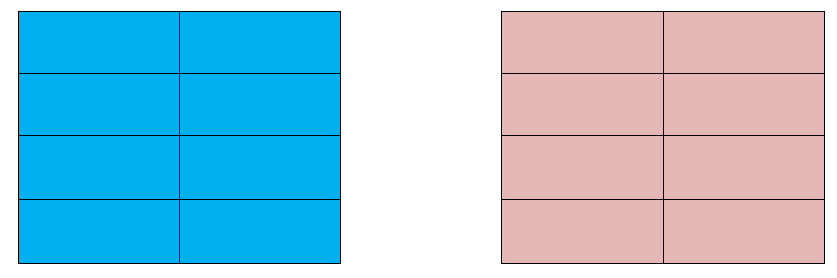 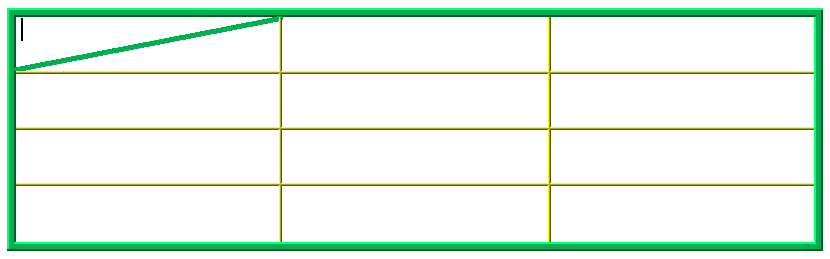 Sıra numarasına göre listeyi sıralayın.Görüşme günü ile görüşme saati sütunlarının yerini değiştirin.Tabloyu içindekiler tabloya sığacak şekilde ayarlayın.Adı ve Soyadı başlıklı sütunundaki yazılar Görevi başlıklı sütundaki yazılar gibi sol ortaya hizalı olsun.Hizalamadan sonra bu sütunlardaki yazıların soldan hücre kenar boşluğu 0,3 cm olsun.Tablonun kenarlık çizgileri 3 nk kalınlığında ve kırmızı renkte olsun. En üste bir satır ekleyin ve bu satırın tüm hücrelerini birleştirdikten sonra içine büyük harflerle ‘Balıkesir İmam Hatip Ortaokulu’ yazın ve bu yazıyı hücrenin merkezine getirin.Satırların ve sütunların yükseklik ve genişliklerini eşitleyin. Tablonun ikinci sayfaya taşan kısmını üstteki sayfaya sığdırın.Tabloyu sayfanın ortasına hizalayın.Tabloya hazır tablo stillerinden birini uygulayın.Kenar boşlukları , kağıt boyutu , sayfa yönlendirmesi , sayfa ve sözcük sayısı bilgileriBu Sayfa YatayKenar boşlukları Üstten 2 cmAlttan 3 cmSoldan ve sağdan 2’şer cmSıraADI VE SOYADIGÖREVİGörüşme SaatiGörüşme Günü3Ahsen KAYARehber Öğretmen08.30-17.00Hafta içi4Gülse DOĞRUBranş Öğretmeni09.20-14.30Hafta içi2Kazım KARAMüdür Yardımcısı08.40-17.00Hafta içi1İbrahim YILMAZOkul Müdürü08.30-17.00Hafta içi5Tahsin CANBAYBranş Öğretmeni10.30-11.10Cuma6Berrak AKAYBranş Öğretmeni11.20-12.00Pazartesi8Ömer YILDIZBranş Öğretmeni10.20-11.00Salı7Özge ŞAHİNBranş Öğretmeni10.30-11.00Cuma10Samet KILIÇDOĞANBranş Öğretmeni10.30-11.10Salı9Ayşe DAĞLIBranş Öğretmeni10.30-11.00ÇarşambaEKİM AYI91010111213141515HAFTA İÇİ DAVRANIŞ TAKİP ÇİZELGESİSabah kalkınca odasını topladı ve yatağını düzeltti. Ailesine günaydın dediEllerini ve yüzünü yıkadı. Kahvaltısını güzelce yaptı.Kahvaltıdan sonra ellerini yıkadı ve dişlerini fırçaladı. Okulda işleyeceği konuları bir kez okudu.Okula gitmek için evden zamanında çıktı.Okuldan dönünce giysilerini güzelce katlayıp kaldırdı.Kendisine izin verilen süre boyunca oyun oynadı.Günlük olarak verilen ödevlerini zamanında yaptı. Akşam yemeğini ailesiyle birlikte ayırt etmeden yedi.Yemekte annesine eline sağlık dediKendisine izin verilen süre boyunca istediğini yaptı. Okul çantasını kontrol etti ve kendisi hazırladı. Yatmadan önce en az 20 dakika kitap okudu.En geç 10.00 da uyudu.S.NoÖğrenci NoAdıSoyadı1318SERDARYANAR2322MELTEMDOĞDAN3340BATUHANÇIKMAZ4344CEMİLEAVCI5380FERAYEAKANÇAY6381HAKANKONYALI7382İZZETVARDAR8383KEZBANHAYDA9384MUSACANELDEYMEZ10385MUSTAFAARSLAN11388OKTAYALAT12389ORHAN TURANSEVİNÇ13390RECEPALKAN14391RECEPEMİN15392SAMETKARAMANYukarıdaki tabloyu öğrenci numarasına göre küçük numaradan büyük numaraya göre sıralayın.Yukarıdaki tabloyu soyada göre alfabetik olarak (A-Z) sıralayın.